朱金龙 博士，南方科技大学物理系长聘副教授（研究员），北京高压科学研究中心访问学者。长期从事高压下量子功能材料和高能量密度材料的研究工作，主要运用中子源以及同步辐射光源对新型量子功能材料以及能源环境材料进行在位先进高压表征，研究领域包括高压下凝聚态物质的量子调控，高压原位激光加热诱导高能物质体系以及新颖物性研究，如拓扑材料、超导体系、Mott相变以及金属绝缘化相变、磁性/铁电材料；天然气水合物的高压合成及中子表征；固态电解质传输机理研究；具有丰富的高压和含能材料研究经验。朱金龙副教授共授权发明专利3项，发表文章110余篇，已被引用2500余次，h-index 29。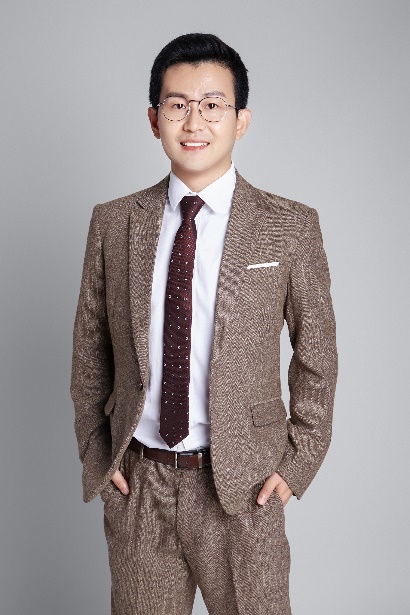 